Greenhills Primary School and Nursery Class RSHP Organisation at Early Level – Nursery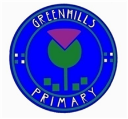 CfE OrganiserActivitiesExperiences and outcomesLearning IntentionsPhysical Changes/ Sexual Health and SexualityMy BodyI recognise that we have similarities and differences but are all unique. HWB 0-47a I am aware of my growing body and I am learning the correct names for its different parts and how they work. HWB 0-47b I am developing my understanding of the human body and can use this knowledge to maintain and improve my wellbeing and health. HWB 0-15a•Children can accurately name and locate a variety of body parts. • Children explain why keeping clean is important.• Children can explain basic hand cleaning and dental care routines.Physical Changes/ Role of parent/carerPeople who help and look after MeI know that there are people in our lives who care for and look after us and I am aware that people may be cared for by parents, carers or other adults. HWB 0-45a•Children understand that different adults – family and professional people – provide care for children. • Children know the jobs of the main professional people who provide care.Positive relationshipsUnique, similar and differentI recognise that we have similarities and differences but are all unique. HWB 0-47a I recognise that each individual has a unique blend of abilities and needs. I contribute to making my school community one which values individuals equally and is a welcoming place for all. HWB 0-10a•Children begin to recognise that people are individual and unique. • Children give examples of similarities and differences in their group. • Children begin to understand that treating someone badly/poorly based on a difference is not okaySexual Health and SexualityAsking questions, making choices: Saying Yes/Saying NoI am aware of and able to express my feelings and am developing the ability to talk about them. HWB 0-01a•Children develop an understanding of a range of feelings which they can talk about.• Children are learning about co-operating, sharing and about mannersPositive relationshipsPlaying together/Being kindI recognise that each individual has a unique blend of abilities and needs. I contribute to making my school community one which values individuals equally and is a welcoming place for all. HWB 0-10a I understand that people can feel alone and can be misunderstood and left out by others. I am learning how to give appropriate support. HWB 0-08a• Children begin to understand the value of getting along and playing with others. • Children recognise the importance of kindness and can give examples of how to show kindness toward others.Role of parent/carerOur FamiliesI know that there are people in our lives who care for and look after us and I am aware that people may be cared for by parents, carers or other adults. HWB 0- 45a• Children talk about their own family. • Children are able to describe the role that parents and carers play. • Children discuss different family situations